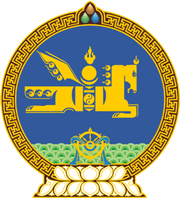 МОНГОЛ УЛСЫН ХУУЛЬ2017 оны 05 сарын 18 өдөр                                                                  Төрийн ордон, Улаанбаатар хот  ШҮҮХИЙН ИРГЭДИЙН ТӨЛӨӨЛӨГЧИЙН   ЭРХ ЗҮЙН БАЙДЛЫН ТУХАЙ ХУУЛЬД   ӨӨРЧЛӨЛТ ОРУУЛАХ ТУХАЙ1 дүгээр зүйл.Шүүхийн иргэдийн төлөөлөгчийн эрх зүйн байдлын тухай хуулийн 2 дугаар зүйлийн 2.1 дэх хэсэг, 10 дугаар зүйлийн 10.1 дэх хэсгийн  “байцаан шийтгэх” гэснийг “хэрэг хянан шийдвэрлэх тухай” гэж, 5 дугаар зүйлийн 5.1.4 дэх заалтын “байцаан шийтгэх” гэснийг “хэрэг хянан шийдвэрлэх” гэж, 6 дугаар зүйлийн 6.1 дэх хэсгийн “хэрэг бүртгэгч, мөрдөн байцаагч” гэснийг “мөрдөгч” гэж тус тус өөрчилсүгэй.2 дугаар зүйл.Энэ хуулийг Эрүүгийн хэрэг хянан шийдвэрлэх тухай хууль /Шинэчилсэн найруулга/ хүчин төгөлдөр болсон өдрөөс эхлэн дагаж мөрдөнө.		МОНГОЛ УЛСЫН ИХ ХУРЛЫН ДЭД ДАРГА					Ц.НЯМДОРЖ